27.06.2022 № 2338О создании согласительной комиссии по вопросу согласования местоположения границ земельных участков при выполнении комплексных кадастровых работ                  (3 поток)В соответствии со статьей 42.10 Федерального закона от 24.07.2007 
№ 221-ФЗ «О кадастровой деятельности», постановлением Кабинета Министров Чувашской Республики от 27.05.2015  №  206 «Об утверждении Типового регламента работы согласительной комиссии по вопросу согласования местоположения границ земельных участков при выполнении комплексных кадастровых работ», в рамках исполнения контракта 
от 30.05.2022 №  03-2022, заключенного между Чебоксарским городским комитетом по управлению имуществом администрации города Чебоксары 
и ООО «НПП «Инженер», администрация города Чебоксары 
п о с т а н о в л я е т:1. Создать согласительную комиссию по вопросу согласования местоположения границ земельных участков при выполнении комплексных кадастровых работ в кадастровом квартале 21:01:011106 города Чебоксары (далее - согласительная комиссия).2. Утвердить:2.1. Председателем согласительной комиссии заместителя главы администрации - председателя Горкомимущества Васильева Ю.А. 2.2. Регламент работы согласительной комиссии по вопросу согласования местоположения границ земельных участков при выполнении комплексных кадастровых работ в кадастровом квартале 21:01:011106 города Чебоксары согласно приложению № 1 к настоящему постановлению.2.3. Состав согласительной комиссии согласно приложению № 2 к настоящему постановлению.3. Настоящее постановление вступает в силу со дня его официального опубликования.4. Контроль за выполнением настоящего постановления возложить на заместителя главы администрации - председателя Горкомимущества Васильева Ю.А.Глава администрации города Чебоксары		                             Д.В. СпиринПриложение № 1к постановлению администрациигорода Чебоксарыот 27.06.2022 № 2338Регламент
работы согласительной комиссии по вопросу согласования местоположения границ земельных участков при выполнении комплексных кадастровых работ        в кадастровом квартале 21:01:011106 города Чебоксары1. Общие положения1.1. Настоящий регламент определяет состав, полномочия, порядок  деятельности согласительной комиссии по вопросу согласования местоположения границ земельных участков при выполнении комплексных кадастровых работ в кадастровом квартале 21:01:011106 города Чебоксары  (далее - согласительная комиссия).  1.2. Согласительная комиссия является коллегиальным органом, формируемым в течение 20 рабочих дней со дня заключения контракта на выполнение комплексных кадастровых работ.1.3. Материально-техническое и информационно-аналитическое обеспечение работы согласительной комиссии осуществляет МКУ «Земельное управление» города Чебоксары. 1.4. Целью работы согласительной комиссии является согласование местоположения границ земельных участков, являющихся объектами комплексных кадастровых работ и расположенных в границах территории выполнения этих работ, согласно требованиям законодательства Российской Федерации.1.5. Согласительная комиссия в своей деятельности руководствуется Федеральным законом от 24.07.2007 № 221-ФЗ «О кадастровой деятельности» (далее - Закон о кадастре), нормативными правовыми актами Российской Федерации, Чувашской Республики, настоящим регламентом.2. Полномочия согласительной комиссии2.1. Для выполнения своей основной цели согласительная комиссия осуществляет следующие полномочия:1) рассматривает возражения заинтересованных лиц, указанных в части 3 статьи 39 Закона о кадастре (далее - заинтересованные лица), относительно местоположения границ земельных участков;2) подготавливает заключения согласительной комиссии о результатах рассмотрения возражений заинтересованных лиц, указанных в части 3 статьи 39 Закона о кадастре, относительно местоположения границ земельных участков, в том числе о нецелесообразности изменения проекта карты-плана территории в случае необоснованности таких возражений или о необходимости изменения исполнителем комплексных кадастровых работ карты-плана территории в соответствии с такими возражениями (далее - заключение согласительной комиссии);3) оформляет акт согласования местоположения границ земельных участков при выполнении комплексных кадастровых работ;4) разъясняет заинтересованным лицам, указанным в части 3 статьи 39 Закона о кадастре, возможность разрешения земельного спора о местоположении границ земельных участков в судебном порядке.2.2. Для реализации своих полномочий согласительная комиссия вправе:1) запрашивать в установленном порядке у органов государственной власти, органов местного самоуправления и организаций необходимую информацию для принятия решения по вопросам, отнесенным к компетенции согласительной комиссии;2) заслушивать на заседаниях согласительной комиссии информацию органов государственной власти, органов местного самоуправления и представителей организаций, входящих в состав согласительной комиссии, по вопросам, отнесенным к ее компетенции.3. Состав согласительной комиссии3.1. Персональный состав согласительной комиссии и изменения персонального состава согласительной комиссии утверждаются постановлением администрации города Чебоксары.3.2. В состав согласительной комиссии по согласованию включаются по одному представителю от:1) органа местного самоуправления муниципального образования города Чебоксары - столицы Чувашской Республики;2) заинтересованного органа исполнительной власти Чувашской Республики, осуществляющего функции и полномочия по выработке государственной политики и нормативно - правовому регулированию в установленной сфере деятельности (далее - заинтересованный орган исполнительной власти Чувашской Республики);3) федерального органа исполнительной власти, уполномоченного Правительством Российской Федерации на осуществление государственного кадастрового учета, государственной регистрации прав, ведение Единого государственного реестра недвижимости и нормативно - правового регулирования в указанных сферах, его территориального органа (далее - орган регистрации прав); 4) саморегулируемой организации, членом которой является кадастровый инженер;5) уполномоченного в области градостроительной деятельности органа местного самоуправления муниципального образования города Чебоксары - столицы Чувашской Республики.В состав согласительной комиссии наряду с представителями, указанными в настоящем пункте, включаются председатели правления либо лица, уполномоченные решением общего собрания членов садоводческих товариществ «Чандровский», «Березка».3.3. Согласительная комиссия состоит из председателя согласительной комиссии, заместителя председателя согласительной комиссии, секретаря согласительной комиссии и членов согласительной комиссии.3.4. Председателем согласительной комиссии является лицо, уполномоченное главой администрации города Чебоксары.3.5. Председатель согласительной комиссии:1) руководит деятельностью согласительной комиссии;2) организует деятельность согласительной комиссии и председательствует на ее заседаниях;3) распределяет обязанности между членами согласительной комиссии;4) подписывает протоколы заседаний согласительной комиссии;5) осуществляет общий контроль.3.6. Заместитель председателя согласительной комиссии:1) организует предварительную подготовку документов, представляемых на заседание согласительной комиссии;2) выполняет поручения председателя согласительной комиссии;3) в отсутствие председателя согласительной комиссии исполняет его обязанности.3.7. Секретарь согласительной комиссии:1) обеспечивает подготовку материалов к заседанию согласительной комиссии и ознакомление любых лиц с проектом карты-плана территории, в том числе в форме документа на бумажном носителе; 2) ведет учет поступающих материалов, в том числе проектов карт-планов территорий, извещений о проведении заседания согласительной комиссии, возражений заинтересованных лиц и других поступающих в согласительную комиссию материалов;3) формирует проект повестки очередного заседания согласительной комиссии и согласовывает его с председателем согласительной комиссии;4) оповещает членов согласительной комиссии об очередных заседаниях согласительной комиссии и о повестке очередного заседания согласительной комиссии не позднее, чем за три рабочих дня до дня заседания согласительной комиссии;5) ведет, оформляет и подписывает у присутствующих на заседании членов согласительной комиссии протоколы заседаний согласительной комиссии и готовит выписки из них;6) обеспечивает хранение протоколов заседаний согласительной комиссии и других документов, связанных с ее деятельностью;7) оформляет запросы, обращения и другие документы, направляемые от имени согласительной комиссии;8) ведет делопроизводство согласительной комиссии;9) участвует в заседаниях согласительной комиссии без права голоса.В отсутствии секретаря согласительной комиссии его обязанности выполняет один из членов согласительной комиссии по поручению председателя согласительной комиссии.3.8. Члены согласительной комиссии:1) участвуют в предварительной подготовке документов, представляемых на заседание согласительной комиссии;2) вправе знакомиться с документами, подготовленными к заседанию согласительной комиссии;3) вправе выступать и вносить предложения по рассматриваемым на заседаниях согласительной комиссии вопросам;4) вправе на заседании согласительной комиссии задавать вопросы другим членам согласительной комиссии по вопросам повестки дня заседания согласительной комиссии;5) участвуют в голосовании при принятии согласительной комиссии решений.4. Порядок работы согласительной комиссии4.1. Согласительная комиссия создается на период выполнения комплексных кадастровых работ и прекращает свою деятельность после утверждения заказчиком комплексных кадастровых работ карты-плана территории.4.2. В целях согласования местоположения границ земельных участков, являющихся объектами комплексных кадастровых работ и расположенных в границах территории выполнения этих работ, согласительная комиссия проводит заседания, на которые приглашаются заинтересованные лица и исполнитель комплексных кадастровых работ.Первое заседание согласительной комиссии проводится не ранее чем через 35 рабочих дней со дня опубликования, размещения и направления заказчиком комплексных кадастровых работ способами, установленными статьей 42.7 Закона о кадастре, извещения о начале выполнения комплексных кадастровых работ.4.3. Извещение о проведении заседания согласительной комиссии, содержащее в том числе уведомление о завершении подготовки проекта карты-плана территории, опубликовывается, размещается и направляется заказчиком комплексных кадастровых работ способами, установленными Законом о кадастре для опубликования, размещения и направления извещения о начале выполнения комплексных кадастровых работ, не менее чем за 15 рабочих дней до дня проведения указанного заседания.4.4. Проект карты-плана территории одновременно с извещением о проведении заседания согласительной комиссии по вопросу согласования местоположения границ земельных участков размещается заказчиком комплексных кадастровых работ на официальном сайте города Чебоксары в информационно-телекоммуникационной сети «Интернет» (далее - сеть «Интернет») и направляется в:1) заинтересованный орган исполнительной власти Чувашской Республики для размещения на его официальном сайте на Портале органов власти Чувашской Республики в сети «Интернет»;2) орган регистрации прав для размещения на его официальном сайте в сети «Интернет»;3) согласительную комиссию.4.5. Согласительная комиссия обеспечивает ознакомление любых лиц с проектом карты-плана территории, в том числе в форме документа на бумажном носителе, в срок не позднее 3 рабочих дней со дня поступления в согласительную комиссию письменного обращения.Письменные обращения об ознакомлении с проектом карты-плана территории принимаются не позднее 3 рабочих дней до дня заседания согласительной комиссии.4.6. На заседании согласительной комиссии по вопросу согласования местоположения границ земельных участков представляется проект карты-плана территории, разъясняются результаты выполнения комплексных кадастровых работ, порядок согласования местоположения границ земельных участков и регламент работы согласительной комиссии.4.7. Возражения заинтересованных лиц относительно местоположения границ земельного участка (далее - возражения), указанного в пунктах 1 и 2 части 1 статьи 42.1 Закона о кадастре, могут быть представлены в письменной форме в согласительную комиссию в период со дня опубликования извещения о проведении заседания согласительной комиссии по вопросу согласования местоположения границ земельных участков до дня проведения данного заседания, а также в течение 35 рабочих дней со дня проведения первого заседания согласительной комиссии.Возражения должны содержать сведения и приложенные к ним копии документов, установленные частью 15 статьи 42.10 Закона о кадастре.Возражения, в которых не содержатся сведения и к которым не приложены копии документов, установленные частью 15 статьи 42.10 Закона о кадастре, на заседании согласительной комиссии по существу не рассматриваются.4.8. Заседание согласительной комиссии считается правомочным, если на нем присутствует не менее половины ее членов.4.9. Члены согласительной комиссии участвуют в работе согласительной комиссии лично, делегирование полномочий не допускается.Член согласительной комиссии в случае невозможности его присутствия на заседании имеет право не менее чем за три дня до даты проведения заседания согласительной комиссии представить секретарю согласительной комиссии свое мнение по рассматриваемым вопросам в письменной форме, которое рассматривается на заседании согласительной комиссии.4.10. Решения согласительной комиссии принимаются простым большинством голосов присутствующих на ее заседании членов согласительной комиссии путем открытого голосования. При равенстве голосов голос председательствующего на заседании согласительной комиссии является решающим.Член согласительной комиссии, имеющий особое мнение по рассматриваемому на заседании согласительной комиссии вопросу, вправе изложить его в письменном виде. Особое мнение члена согласительной комиссии прилагается к протоколу заседания согласительной комиссии.4.11. Согласительная комиссия по итогам своей работы подготавливает:1) акт согласования местоположения границ земельных участков при выполнении комплексных кадастровых работ;2) заключение о результатах рассмотрения возражений заинтересованных лиц относительно местоположения границ земельных участков, в том числе о нецелесообразности изменения проекта карты-плана территории в случае необоснованности таких возражений или о необходимости изменения исполнителем комплексных кадастровых работ карты-плана территории в соответствии с такими возражениями.Акты согласования местоположения границ при выполнении комплексных кадастровых работ и заключения согласительной комиссии, указанные в настоящем пункте, оформляются согласительной комиссией в форме документов на бумажном носителе.4.12. При согласовании местоположения границ или частей границ земельного участка в рамках выполнения комплексных кадастровых работ местоположение таких границ или их частей считается:1) согласованным, если возражения относительно местоположения границ или частей границ земельного участка не представлены заинтересованными лицами, а также в случае, если местоположение таких границ или частей границ установлено на основании вступившего в законную силу судебного акта, в том числе в связи с рассмотрением земельного спора о местоположении границ земельного участка;2) спорным, если возражения относительно местоположения границ или частей границ земельного участка представлены заинтересованными лицами, за исключением случаев, если земельный спор о местоположении границ земельного участка был разрешен в судебном порядке.4.13. По результатам работы согласительной комиссии составляется протокол заседания согласительной комиссии, форма и содержание которого утверждены приказом Министерства экономического развития Российской Федерации от 20.04.2015  № 244 «Об утверждении формы и содержания протокола заседания согласительной комиссии по вопросу согласования местоположения границ земельных участков при выполнении комплексных кадастровых работ», а также составляется заключение согласительной комиссии о результатах рассмотрения возражений относительно местоположения границ земельных участков.4.14. В течение 20 рабочих дней со дня истечения срока предоставления возражений заинтересованных лиц согласительная комиссия направляет заказчику комплексных кадастровых работ для утверждения оформленный исполнителем комплексных кадастровых работ проект карты-плана территории в окончательной редакции и необходимые для его утверждения материалы заседания согласительной комиссии.4.15. Материалы работы согласительной комиссии подлежат постоянному хранению в МКУ «Земельное управление» города Чебоксары.4.16. Земельные споры о местоположении границ земельных участков, не урегулированные в результате согласования местоположения границ земельных участков, в отношении которых выполнены комплексные кадастровые работы, после оформления акта согласования местоположения границ при выполнении комплексных кадастровых работ разрешаются в судебном порядке.4.17. Наличие или отсутствие утвержденного заключения согласительной комиссии не препятствует обращению в суд для разрешения земельных споров о местоположении границ земельных участков, расположенных на территории, на которой выполняются комплексные кадастровые работы.__________________________Приложение № 2к постановлению администрациигорода Чебоксарыот 27.06.2022 № 2338Состав
согласительной комиссии по вопросу согласования местоположения границ земельных участков при выполнении комплексных кадастровых работ в кадастровом квартале 21:01:011106  в городе ЧебоксарыВасильев Ю.А. - заместитель главы администрации - председатель Горкомимущества, председатель комиссии;Александров О.В. - заместитель председателя Горкомимущества, заместитель председателя комиссии;Тенюшева Н.Б. - начальник отдела земельных отношений МКУ «Земельное управление» города Чебоксары, секретарь комиссии.Члены комиссии:Башков А.Г. - директор МКУ «Земельное управление» города Чебоксары;Майоров Д.В. - заместитель начальника управления архитектуры и градостроительства администрации города Чебоксары;Лукин С.В. - начальник МБУ «Управление территориального планирования» города Чебоксары;Афанасьев Ю.Н. - начальник управления муниципального контроля администрации города Чебоксары;Александрова В.В. - главный специалист-эксперт отдела учета и регистрации права собственности на объекты недвижимого имущества Министерства экономического развития и имущественных отношений Чувашской Республики (по согласованию);Васюков С.В. - начальник отдела землеустройства и мониторинга земель, геодезии и картографии, кадастровой оценки недвижимости Управления Росреестра по Чувашской Республике (по согласованию);Евралева Л.В. - ведущий специалист-эксперт отдела управления федеральным имуществом и взаимодействия с органами государственной власти и местного самоуправления в Чувашской Республике МТУ Росимущества в Республике Мордовия, Республике Марий Эл, Чувашской Республике и Пензенской области (по согласованию); Еремин В.В. - директор саморегулируемой организации Союз «Некоммерческое объединение кадастровых инженеров» (по согласованию);Дерябина Г.Ю. - представитель саморегулируемой организации Союз «Некоммерческое объединение кадастровых инженеров» (по согласованию);Ященко И.Ю. - представитель саморегулируемой организации «Ассоциация кадастровых инженеров Поволжья» (по согласованию);         председатели правления либо лица, уполномоченные решением общего собрания членов садоводческих некоммерческих товариществ «Чандровский»,  «Березка» (по согласованию).  	___________________________________Чăваш РеспубликиШупашкар хулаадминистрацийěЙЫШĂНУ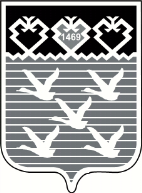 Чувашская РеспубликаАдминистрациягорода ЧебоксарыПОСТАНОВЛЕНИЕ